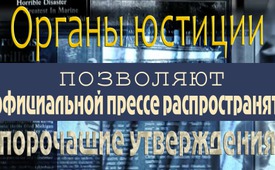 Органы юстиции позволяют официальной прессе распространять порочащие утверждения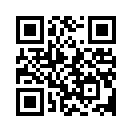 Право на свободу мнения, демонстраций и собраний считаются основными правами
граждан в демократическом обществе. Высшей задачей правового государства является защита этих прав.Право на свободу мнения, демонстраций и собраний считаются основными правами
граждан в демократическом обществе. Высшей задачей правового государства является защита этих прав.
Признанный специалист по государственному праву Карл Альбрехт Шахтшнайдер утверждает, что ФРГ является не демократией, а плутократией, в которой более не существует свободы прессы.
Плутократия переводится как «господство богатства». В этой форме правления власть осуществляется несколькими сверхбогатыми людьми. В противоположность этому, в демократическом государстве правительство и власть от народа.
Согласно Шахтшнайдеру, политики и органы юстиции широко открывают двери для манипулятивных сообщений СМИ, вследствие чего инакомыслящие или политически активные граждане систематически подвергаются позору и клевете. Буквально Шахтшнайдер говорит следующее:«Истинной свободой обладают только издатели. Их очень мало, но как раз у них слово. Журналисты и редакторы являются всего лишь их жалкими орудиями. Учитывая, как организована наша пресса и телевидение, в высшей степени олигархически, с тенденцией к монополии, то, естественно, что они находятся в руках тех, кто может их оплачивать.
Это весьма решающий фактор в плутократии, и ясно одно, что она не имеет ничего общего с демократией». Официальные СМИ уже давно пользуются привилегией в органах юстиции, считает Шахтшнайдер, так как в их отношении не используются уголовно-правовые нормы, в частности, закон против клеветы и оскорбления, причём граница между клеветой и оскорблением в этом законе очень расплывчата.В таких случаях пресса всегда может заявить, что она, руководствуясь законными интересами, «всего лишь» информирует общественность. Пользуясь прикрытием органов юстиции, СМИ могут даже распространять и повторять ложь до тех пор, пока люди не станут её воспринимать. Это прикрытое государством злоупотребление властью уже не имеет ничего общего со «свободой прессы».
Дорогие зрители, насколько в действительности свободна пресса и за кем последнее слово?
Кто на самом деле, чьи интересы преследует в политике и СМИ?
Кто определяет общественные ценности, такие как демократия?
Мы этого не знаем. Но одно нам всё же известно: От ответа на этот вопрос существенно зависит наше будущее. Поэтому, постоянно растущая группа работников-добровольцев «Kla.tv» неустанно работает над тем, чтобы обработать каждую поучительную статью и сделать её по возможности доступной для народа. Таким образом, всё больше и больше для нас проясняется общая картина, которая приближает нас к ответу. Итак, отправляйте нам Ваши просветительские статьи в виде жалоб и таким образом вы поможете сложиться общей картине.от ham./ms.Источники:„Die unheilige Allianz“, Artikel von Karl Albrecht Schachtschneider, Compact-Magazin 12/2016, S. 40Может быть вас тоже интересует:---Kla.TV – Другие новости ... свободные – независимые – без цензуры ...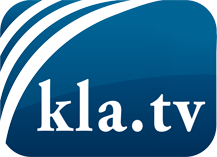 О чем СМИ не должны молчать ...Мало слышанное от народа, для народа...регулярные новости на www.kla.tv/ruОставайтесь с нами!Бесплатную рассылку новостей по электронной почте
Вы можете получить по ссылке www.kla.tv/abo-ruИнструкция по безопасности:Несогласные голоса, к сожалению, все снова подвергаются цензуре и подавлению. До тех пор, пока мы не будем сообщать в соответствии с интересами и идеологией системной прессы, мы всегда должны ожидать, что будут искать предлоги, чтобы заблокировать или навредить Kla.TV.Поэтому объединитесь сегодня в сеть независимо от интернета!
Нажмите здесь: www.kla.tv/vernetzung&lang=ruЛицензия:    Creative Commons License с указанием названия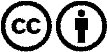 Распространение и переработка желательно с указанием названия! При этом материал не может быть представлен вне контекста. Учреждения, финансируемые за счет государственных средств, не могут пользоваться ими без консультации. Нарушения могут преследоваться по закону.